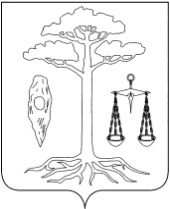 СОВЕТТЕЙКОВСКОГО МУНИЦИПАЛЬНОГО РАЙОНАшестого созыва       Р Е Ш Е Н И Еот 27.02.2017г. № 167-р                 г. ТейковоОб утверждении отчета о выполнении прогнозного плана (программы) приватизации муниципального имущества Тейковского муниципального района за 2016 годВ соответствии с Федеральным законом от 21.12.2001г. № 178-ФЗ «О приватизации государственного и муниципального имущества» (в действующей редакции), Уставом Тейковского муниципального района (в действующей редакции), Положением о порядке приватизации муниципального имущества Тейковского муниципального района, утвержденным решением Совета Тейковского муниципального района от 12.12.2012г. №218-р «Об  утверждении Положения о порядке приватизации муниципального имущества Тейковского муниципального района» (в действующей редакции), Совет Тейковского муниципального района РЕШИЛ:Утвердить отчет о выполнении прогнозного плана (программы) приватизации муниципального имущества Тейковского муниципального района за 2016 год (прилагается).Председатель СоветаТейковского муниципального района                                  Н.С. СмирновПриложение к решению Совета Тейковскогомуниципального районаот 27.02.2017г. № 167-рОтчет о выполнении прогнозного плана (программы) приватизациимуниципального имущества Тейковского муниципального района за 2016 годПрогнозный план (программа) приватизации муниципального имущества Тейковского муниципального района на 2016 год (далее – прогнозный план) утвержден решением Совета Тейковского муниципального района от 03.11.2015 г. №18-р «Об утверждении прогнозного плана (программы) приватизации муниципального имущества Тейковского муниципального района на 2016 год».В прогнозный план приватизации на 2016 год включено 2 объекта недвижимости, находящихся в муниципальной собственности Тейковского муниципального района и входящих в состав казны:- встроенное нежилое помещение (столовая), помещения №26-50, расположенное по адресу: Ивановская область, Тейковский район, с. Елховка, ул. Школьная, д. 8, общей площадью 284,5 кв. м;- здание школы с земельным участком, расположенное по адресу: Ивановская область, Тейковский район, с. Сахтыш, ул. Постышева, д. 28, общей площадью 605,6 кв. м и общей площадью земельного  участка   7 239 кв. м.В 2016 году в соответствии с постановлением администрации Тейковского муниципального района от 25.04.2016г. №63 «Об условиях приватизации» был объявлен аукцион по продаже здания школы с земельным участком, расположенного по адресу: Ивановская область, Тейковский район, с. Сахтыш, ул. Постышева, д. 28, общей площадью 605,6 кв. м и общей площадью земельного  участка   7 239 кв. м, включенного в прогнозный план (программа) приватизации муниципального имущества Тейковского муниципального района, на 2016 год.В соответствии с Федеральным законом от 29.07.1998г. №135-ФЗ «Об оценочной деятельности в Российской Федерации» проведена оценка на данное имущество, общая стоимость которого составила 809 944 рубля, в том числе:- стоимость здания школы 382 843 рубля;- стоимость земельного участка 427 101 рубль.В связи с отсутствием заявок на участие в аукционе, аукцион признан несостоявшимся.В соответствии с постановлением администрации Тейковского муниципального района от 09.08.2016г. №137 «Об условиях приватизации здания школы с земельным участком по адресу: Ивановская область, Тейковский район, с. Сахтыш, ул. Постышева, д. 28, находящихся в собственности Тейковского муниципального района» была объявлена  продажа имущества посредством публичного предложения, которая признана несостоявшейся, в виду отсутствия заявок.В  связи   с   отсутствием  заинтересованных  лиц процедуры по продаже встроенного нежилого помещения (столовая), помещения №26-50, расположенного по  адресу:   Ивановская  область,  Тейковский район,             с. Елховка, ул. Школьная, д. 8, общей площадью 284,5 кв. м не осуществлялись.Вышеуказанные объекты включены в прогнозный план (программу) приватизации на 2017 год.